Evaluation d’Education morale et civiqueAstrid OLLIVIER, collège Le Cèdre, Le Vésinet.Thème de l’année : A la découverte de la singularité et l’universalité de la personne humaineSous thème 1 : Dignité et liberté de la personne humaineEvaluation d’EMC en lien avec une étude de cas de Géographie sur le chapitre Les mobilités humaines. L’étude de cas s’intitule : qu’est-ce que « la crise des migrants » qui se déroule actuellement ?Cette évaluation arrive au terme d’un travail sur des compétences ciblées tant en EMC qu’en Géographie, compétences évaluées formativement durant les thèmes dont la mise en œuvre est présentée dans la partie « Mise en perspective ». Ce travail a particulièrement porté sur les langages pour penser et communiquer.Afin d’éliminer l’implicite, les élèves, pour la majorité de bon niveau (quelques exemples de copies sont jointes), ont été entrainés à l’exercice et savent prendre en compte des compétences travaillées pour réussir au mieux leur production. En amont, ils ont été prévenus de la forme que prendrait l’évaluation et le lien avec l’étude de cas de Géographie a été évoqué en classe. 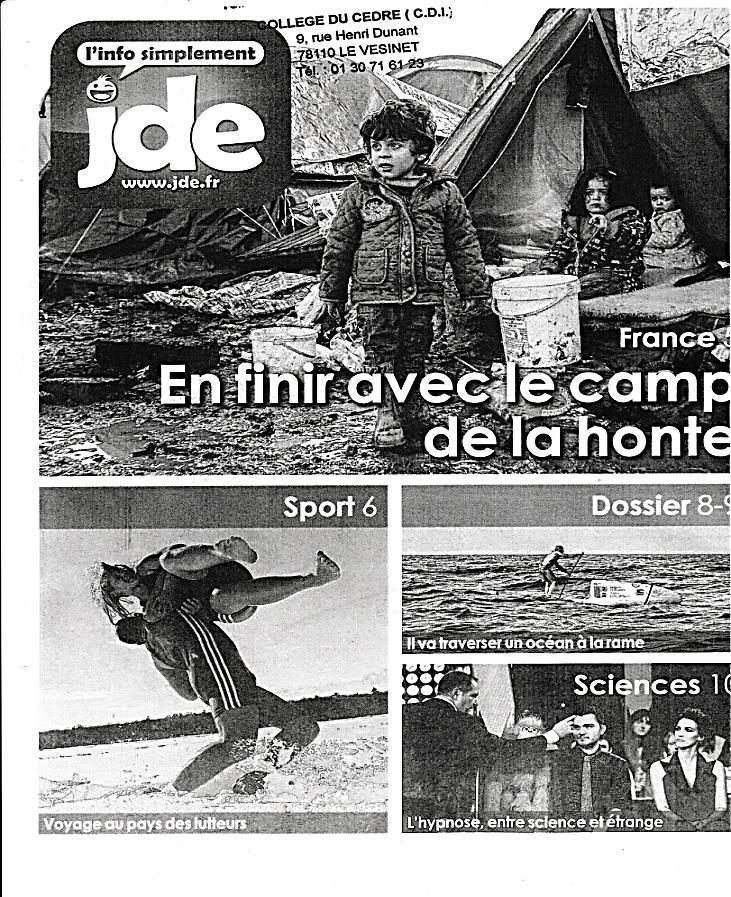 Annexe 1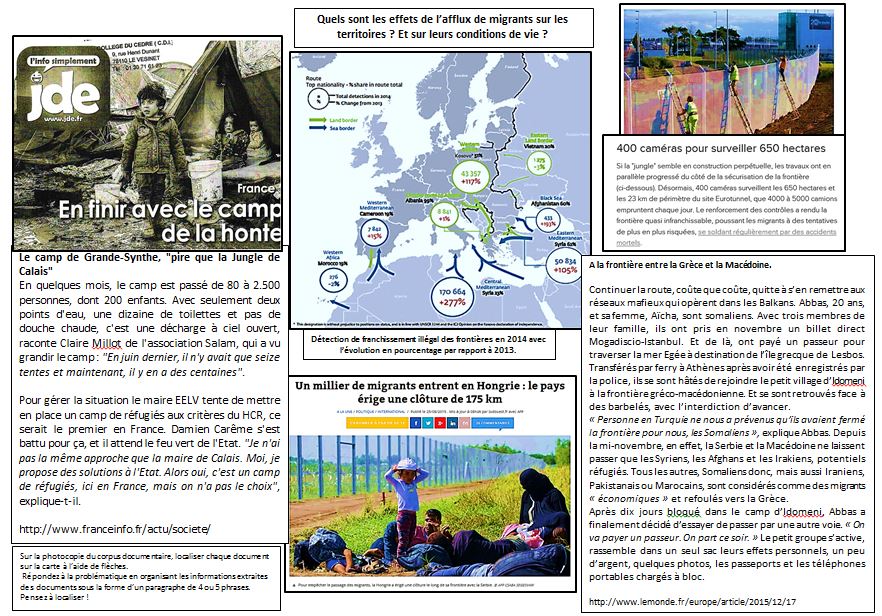 Nom :Prénom :Classe :                                                    Evaluation d’Education morale et civique... Dignité et liberté de la personne humaine...en lien avec le chapitre de géographie Les mobilités humaines et l’étude de cas sur « la crise des migrants »Exercice 1. Vérification des connaissances                           réussi                                       à travaillerEn face de chaque affirmation indiquez si elle est vraie ou fausse. Ensuite, sur votre copie, choisissez deux affirmations fausses et expliquez pourquoi elles sont fausses.a. Les hommes naissent et demeurent libres et égaux en droit. .........................b. L’affirmation précédente provient de la Déclaration des droits de l’homme et du citoyen. .......................c. L’exercice des libertés varie en fonction de l’âge. .............................d. Une limite à ma liberté peut me protéger. ........................................e. La Déclaration universelle des Droits de l’homme est adoptée pendant la Seconde Guerre mondiale.  ...................f. La Déclaration universelle des Droits de l’homme affirme l’égale dignité des êtres humains. ...................................g. La Déclaration universelle des Droits de l’homme est le texte fondateur des libertés en France.  ............................h. Un droit naturel est un droit que l’être humain acquiert progressivement tout au long de sa vie. ...........................                                                                                                                                                                        Exercice 2. S’exprimer à l’écrit de façon claire et organisée                    réussi                 à travaillerConsigne de travail :Le HCR cherche actuellement 550 millions de dollars US pour aider les réfugiés et les migrants en Europe.Vous travaillez au HCR et dans le cadre de vos fonctions, vous rédigez un rapport sur la situation des migrants dans les camps de Calais et de Grande-Synthe (à proximité de Dunkerque) afin de lever des fonds. Le rapport est destiné à être mis en ligne sur le site de l’ONU. Votre rapport a pour objectifs : d’informer sur la situation d’expliquer ce qui motive l’action du HCR en vous appuyant sur les articles de la Déclaration universelle des droits de l’homme de proposer des pistes d’utilisation des fonds pour remédier à cette situation. Première étape : je m’informe.Prenez connaissance du corpus documentaire ci-joint et des critères d’évaluation ci-dessus.Deuxième étape : je prépare mon rapport et je rédigeRassemblez et organisez vos arguments au brouillon puis rédigez vote rapport sur votre copie.Mise en perspectiveEn amont dans le thème d’EMC :http://www.histoire.ac-versailles.fr/spip.php?article1418Objectif : appréhender la notion de dignité humaine à partir de l’étude de cas concrets et d’actualité Capacités principalement travaillées : Discuter, expliquer, confronter ses représentations, argumenter pour défendre ses choix.L'élève parle, communique, argumente à l'oral de façon claire et organisée ; il adapte son niveau de langue et son discours à la situation, il écoute et prend en compte ses interlocuteurs. Domaine 1Objectifs : La sensibilité : soi et les autres  1. Identifier et exprimer en les régulant ses émotions et ses sentiments Exprimer des sentiments moraux2. S'estimer et être capable d'écoute et d'empathie.Connaissance de soi et respect des autres : réflexions sur les différentes formes de racismes et de discriminations Le jugement : penser par soi-même et avec les autres1. Développer les aptitudes à la réflexion critique : en recherchant les critères de validité des jugements moraux ; en confrontant ses jugements à ceux d'autrui dans une discussion ou un débat argumenté.Les libertés fondamentales et les droits fondamentauxL'engagement : agir individuellement et collectivementSavoir participer et prendre sa place dans un groupeLes élèves, en groupe, ont rédigé une allocution en suivant les consignes ci-dessous :Un élève tiré au sort, prononce l’allocution devant la classe, il est chronométré (3 minutes maximum) et évalué formativement par chacun des élèves en fonction des critères ci-dessous : Une reprise sur le fond et la forme est effectuée avec l’ensemble de la classe en insistant sur l’éloquence et la force de conviction d’une part, sur le choix et la mise en valeur des articles de la DUDH pour fonder l’argumentation.En amont dans le chapitre de Géographie Les mobilités humainesObjectif : expliquer la « crise des migrants » qui se déroule actuellementA. Quelles sont les raisons de départ des migrants ? Quelles routes empruntent-ils ? Quelles sont les réponses de l’Europe face à l’afflux des migrants ?Prélèvement d’informations à partir de trois extraits vidéo :http://www.lemonde.fr/europe/video/2015/05/19/cartes-sur-table-comprendre-les-migrations-vers-l-europe_4636415_3214.htmlB. Quels sont les effets de l’afflux de migrants sur les territoires ? Et sur leurs conditions de vie ?Capacités principalement travaillées : L'élève s'exprime à l'écrit pour construire sa pensée et son savoir, pour décrire, expliquer ou argumenter de façon claire et organisée. Domaine 1A partir d’un corpus documentaire  Annexe 1, individuellement, l’élève prélève les éléments permettant de répondre aux questions ci-dessus en complétant un tableau à deux entrées (effets sur les territoires et conditions de vie). Mise en commun collégiale.Construire un développement organisé en Géographie : s’exprimer de façon claire et organisée. L’élève organise les informations du tableau au brouillon pour construire un développement de Géographie répondant à la problématique B. Exemple de production d’élève.Critère de l’évaluation formative :En classe, quelques productions sont lues et comparées. On insiste sur la situation et la localisation des phénomènes et le jeu des acteurs.En EMC  et en Géographie Les capacités travaillées ont porté sur les langages pour penser et communiquer : L’élève apprend à distinguer l’écrit de travail (brouillon) de la production finale support d’une prestation orale en EMC ou destinée à être lue voire évaluée par un professeur en Géographie.L’élève apprend à distinguer un écrit qui exprime un jugement moral empreint de sentiments et d’émotions dont le but est de sensibiliser et convaincre en EMC, d’un écrit à visée « scientifique » neutre, émotionnellement distancié, démonstratif et explicatif en Géographie.L’évaluation sommative d’EMC nécessite des connaissances sur les phénomènes migratoires, sur leurs effets sur les territoires et les conditions de vie des migrants mais ne comprend pas de question de Géographie à proprement parler. L’objectif est de souligner les liens (Géographie – EMC – questions d’actualité) tout en préservant l’identité de la discipline Géographie et de l’enseignement EMC.La production écrite porte sur le même registre et sur les mêmes capacités que celles qui réalisée en groupe.